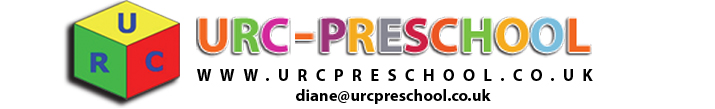                                       Mobile Telephone Number: 07563539096 ( Pre-school phone)                                                                                                                                 April 2017Dear Parents/Guardians,Welcome back, I hope you all had a good Easter break! For those of you who were able to join us for the Easter sing along at the end of term, I hope you enjoyed it and the children enjoyed looking for all the Easter eggs in the church.Nursery PlaceJust a reminder to those of you who are waiting to hear about  nursery places, please could I ask you to inform us as soon as you know where you are going so that we can help your child with their transition to their new surroundings. This then also gives us the opportunity to offer a place to the next child on our waiting list.Tapestry Some parents have received a seperate letter with regards to Tapestry, asking for permission to use photos and videos of their children in our observations. If you have, please could you read it, sign and return it to me so I can keep it on file.If you haven’t received one of these letters it just means that I already have one on file for your child.SicknessParents must keep any child at home who have an infection. You are also asked not to bring any child into pre-school who has been vomiting or had diarrhoea until a clear 48 hours has elapsed (this is a Health & Safety recommendation). This means 48 hours after the last time your child was sick, if your child comes in before this time they will not only infect the other children but the staff as well. Please may I remind you to inform us before 09.00 on the following number (07563539096) if your child is sick and will not be in pre-school, as we need to keep a record of children who are absent. If a child is continually absent it will be necessary for us to inform Ofsted. Parents will be informed if there are any infections such as head lice, impetigo or childhood infectious diseases which may affect other children or their parents. GatesAs you know, both the gates lead onto the road from the garden. Please can you close and place the chain on the hook every time you come in or out of the gate. It is necessary that you do this for the safety of all the children. Lunch ClubNow that the weather is getting a little bit warmer, if possible place a small Ice Pack in your child’s lunch bag to keep their food fresh.QuestionairrePlease find attached a parents questionairre, if you could take a few minutes to fill it in and return it to me I would really appreciate it. Your feedback will help us improve the service we provide for yourself and your children.Term Dates 2017Summer Term 2017Wed 19th April – Fri 21st July 2017MAY BANK HOLIDAY – Mon 1st May 2017INSET – Mon 15th MayOccassional Day – 16th MayHalf Term – Mon 29th May – Fri 2nd June 2017Autumn Term 2017Tues 5th September – Tues 19th December 2017INSET - Monday 4th September 2017Half Term- Mon 23rd  – Fri 27th  October 2017PTA Sunday 23rd April – Farmers Market StallWednesday 17th May – Pamper & Prosecco EveningWebsiteWe now have a new website -  www.urcpreschool.com. You can access any relevant information you may need about the pre-school in addition to any current updates, for example newsletters from myself or the PTA.Open DayOn Saturday 17th June 2017 from 10am – 12pm we are going to be having an Open Day at preschool so parents both mums and dads and prospective parents can come along and visit us and see what their children do whilst they are with us each morning. All three of our rooms will be open and some of the staff will be available for you to talk to if you have any questions. Please come along if you can and spread the word amongst your friends with small children.Washing Up & Morning Help RotaIt helps us enormously if parents/ carers could sign up to wash up at the end of each morning. It only takes 20 minutes of your time and leaves the staff free to work with the children.Collecting ChildrenAs you know the safety of your children is important at all times and this is why we have the password system in place when the children are being collected. Please remember if you are not collecting your child, then the person collecting him/her will need the current password. We feel that this system, now widely used in pre-schools is an extra addition to our usual thorough security measures. If you are unsure about the password system, please have a word with me. Please can you remember to sign your child out of pre-school after each session.Remember to tell either myself or a member of staff if you have a new phone or mobile number.Fruit/Vegetable BasketLast term you were excellent at checking the fruit/vegetable bowl and keeping it full; the children had a great variety of different things to try, so I ask that you continue to do so.Kind regardsLorraine Robinson